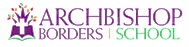 3500 Foster Avenue,Baltimore, MD 21224Phone 410.276.6534 Fax 410.276.6915REPORT OF DENTAL EXAMINATIONThis is to certify that I have examined the teeth of:_______________________      _______     ____________________             Student’s Name	       Grade		          DateReport of Dental Examination:	□. All necessary dental work has been completed. 	□. Treatment is in progress. 	□. No dental work is necessary. Further recommendations____________________________________ ____________________________________________________________________________________________________	_______________Dentist Signature								DateName and address of practice: _______________________________	________________________________________________________				          	 Help in locating a dentist may be obtained by contacting the Maryland State Dental Association on 410-964-2800 (www.msda.com). Help in obtaining health care insurance that includes dental care may be available. For more information on Maryland Children’s Health Program, please visit the Maryland Health Connection website or call 1-855-MHC-8572 (1-855-642-8572). INFORME DE EVALUACIÓN DENTALEsto sirve para certificar que he examinado los dientes de:_______________________________      _______     ___________Nombre del/de la Estudiante	                     Grado	      FechaInforme de Evaluación Dental:	□. Se ha completado todos los tratamientos dentales necesarios/	□. El tratamiento está en progreso. 	□. Ningun tratamiento dental es necesario. Otras Recomendaciones ____________________________________ ____________________________________________________________________________________________________	_______________Firma del/de la Dentista				            FechaNombre y Dirección de Oficina: _______________________________	________________________________________________________				          	 Puede obtener ayuda para localizar a un/una dentista poniéndose en contacto con la Asociación Dental del Estado de Maryland en 410-964-2800 (www.msda.com). Es posible obtener seguro de salud que incluye atención dental. Para más información sobre el Programa de Salud Infantil de Maryland, por favor visite el sitio web de Conexión de Salud de Maryland o llame al 1-855-MHC-8572   (1-855-642-8572).